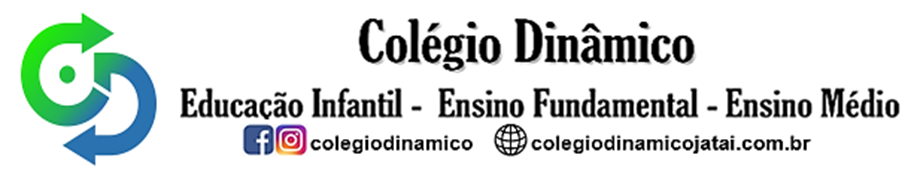 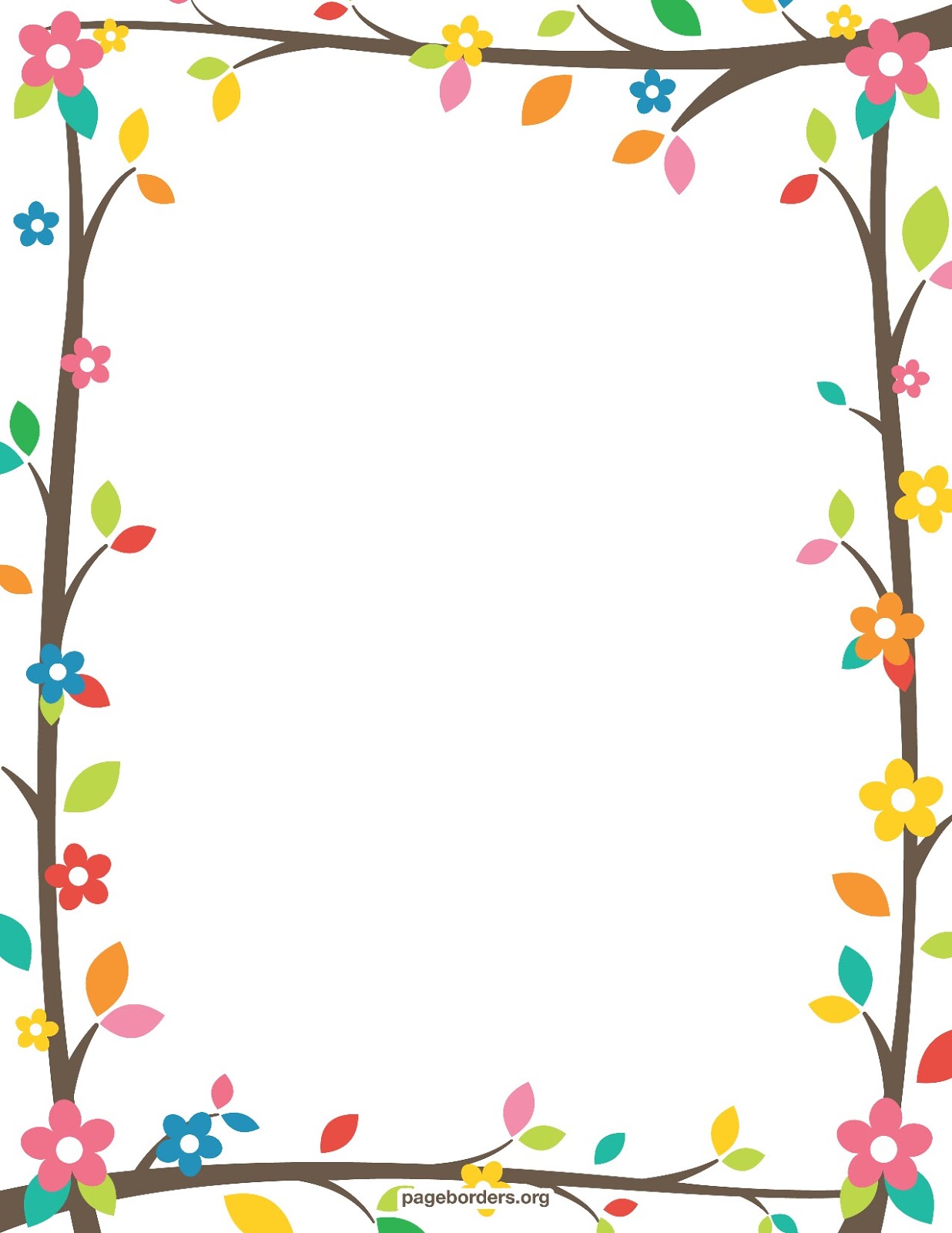 LITERATURA DO EXPLORADORAluno:_______________________________________________________________Data: 11/12/2020Professorª: Danyla Lima FICHA LITERÁRIANeste bimestre aprendemos sobre os animais terrestres, que tal desenharmos  um animal terrestre que mais gostamos? E não esqueça de colorir o seu desenho. 